… عبدالبهاء در سنين متواليات به جميع جهات غرب رفته…حضرت عبدالبهاءاصلی فارسی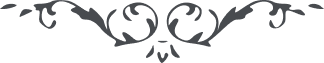 ٨٦ … عبدالبهاء در سنين متواليات به جميع جهات غرب رفته و در جميع محافل و مجامع نعره زنان تبليغ امر اللّه نموده حال بايد احبّای الهی آهنگ بديع بلند کنند و در شرق و غرب به تهليل و تکبير پردازند و عبدالبهاء استماع نمايد اين است نهايت آمال و تمنّای اين عبد از درگاه احديّت… 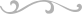 